ПРОФЕСИОНАЛНА   ГИМНАЗИЯ   ПО   ХРАНИТЕЛНИ ТЕХНОЛОГИИ  И  ТЕХНИКА  –  ГР. ПЛОВДИВ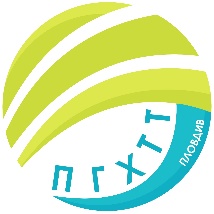 гр. Пловдив 4003, бул. „Васил Априлов” № 156, Директор: 032/95-28-38, Секретар: 032/95-50-18, e- mail: pghtt_plov@pghtt.net, https://www.pghtt.net/Утвърдил: 		инж. Людмила Ганчева,		Директор на ПГХТТПРАВИЛНИКЗА РАБОТА С ХРОМБУКІ. Общи положенияПравилникът има за цел да конкретизира задълженията на ученици при работа с хромбук.Настоящият правилник е приет и гласуван на заседание на Педагогическия съвет и е утвърден от директора на учебното заведение.Указания за прилагане на правилника се дават от училищното ръководство.Спазването на този правилник е задължително за всички, които се обучават или провеждат обучение с хромбук.Лицата, нарушаващи изискванията на настоящия правилник, носят отговорност съгласно училищния правилник и законите на Република България.Контролът по изпълнението на правилника се осъществява от училищното ръководство.II. ПравилаУчениците трябва да носят ежедневно своите хромбуци заредени за час.Ползвателите на устройствата са задължени да им направят застраховка за периода на използване, ако изнасят устройството извън територията на ПГХТТ.Свалянето на игри или подобни приложения, които нямат връзка с образователния процес, са изрично забранени.Промени в инсталирането и конфигурирането на компютрите и мрежата, както и манипулиране на училищния хардуер са забранени.Училището е упълномощено да изпълнява задължението си за надзор за съхраняване и контрол на техниката. Училището има право да прилага ограничения по защита на данните. ПГХТТ има задължение да филтрира и да блокира вредното съдържание. Списъкът на URL адресите, които ще бъдат блокирани, се обновява постоянно. Всички посетени уебсайтове се регистрират.Всеки потребител се съгласява да не споделя паролата си и да не работи на хромбука си под чуждо име. Всеки потребител е отговорен за всички дейности, които протичат под неговата самоличност. Потребителите, които са забравили паролата си, трябва да се свържат незабавно със системния администратор. Шпионирането и предаването на пароли не е позволено.Ако подозирате, че вашата парола е достъпна за други, моля, свържете се с учителите по информационни технологии.  В случай на повреда – умишлено, непредпазливо и/или  небрежно използване на техниката, исканията за обезщетение могат да бъдат отправени към съответното лице от училищното ръководство, което е собственик на всички устройства. Забранено е използването на нелицензиран софтуер, на авторски материали без разрешение, както и всяка друга дейност, която нарушава авторските права. Всички съобщения, адресирани до други субекти в мрежата, трябва да отговарят на международния Интернет етикет.  Всяка форма на онлайн тормоз, упражнявана върху или от ползвателите на устройствата спрямо други онлайн потребители, ще бъде санкционирана според разпоредбите за справяне с кибертормоза. Учениците са длъжни незабавно да информират преподавателя, когато попаднат на материали с вредно или незаконно съдържание като порнография, проповядване на тероризъм и насилие, етническа и религиозна нетолерантност, търговия с наркотици, хазарт и др. Учениците не трябва да отварят приложения на електронната си поща, получени от непознат подател. Учениците получават служебен електронен адрес, който ще бъде изтрит след напускане на училището. ПГХТТ регламентира времето на активност на хромбуците с оглед здравето и безопасността на учениците. Ремонтът на компютърната техника се извършва само от лицензирани центрове, упоменати в гаранционната карта на устройството. Училището не поема финансовите разходи по ремонта на устройствата за щети по вина на ползвателя.